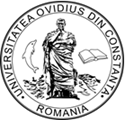 Nr…../ ……..	Nr…../ ……..Solutii pentru imbunatatirea insertiei absolventilor Facultatii de Istorie si Stiinte Politice, 2018Brutaru Marius                 La nivelul Uniunii Europene, cunoaşterea procesului de intrare pe piaţa muncii a tinerilor absolvenţi precum şi caracteristicile sau determinanţii acestui proces au devenit o prioritate atât în formularea politicilor de ocupare, cât şi a celor educaţionale. Prin evaluarea gradului de inserţie socio-profesională a tinerilor absolvenţi, cu diferite specializări şi nivele de calificare, obţinem pe de o parte o imagine a tranziţiei tinerilor de la şcoală la muncă, a gradului de concordanţă între cererea şi oferta existente la un moment dat pe piaţa muncii, iar pe de alte parte, informaţii esenţiale cu privire la eficacitatea actului educaţional. In societatea moderna, educatia ocupa un rol important in formarea individului. In ziua de astazi educatia nu mai este o raritate deoarece de ea au parte marea majoritate a generatiilor in formare.           Dupa invatamantul primar urmeaza gimnaziul, apoi liceul locul in care individul incepe sa perceapa lumea cu ochii unui adult si apoi facultatea cea care finalizeaza obiectivul educational al multor tineri din ziua de azi. Universitatea in schimb are rolul de a finisa educarea teoretica a individului, fara a purta raspundere pentru reusitele lui din viitor si actiunile pe care le intreprinde. Educatia nu contine doar partea teoretica, mai este si cea practica, deseori oferindu-i individului oportunitati noi sau invers, micsorandu-i cercul posibilitatilor. Astfel, procesul de formare a unui om incepe devreme si deseori nu se termina pana la moarte, in cazul oamenilor care nu se limiteaza la cunostintele accumulate de la altii.           Romania se confrunta cu o problema de proportii in ceea ce priveste insertia tinerilor absolventi pe piata munci, influenţată de o serie de factori cum ar fi restructurările şi evoluţiile economice, proliferarea unor noi forme de ocupare, creşterea şomajului în rândul tinerilor, prelungirea perioadei de educaţie, migraţia şi creşterea mobilităţii geografice. În România, ca şi în majoritatea ţărilor Uniunii Europene, şomajul în rândul tinerilor rămâne o problemă socială cu implicaţii importante la nivelul întregii societăţi, de aceea facilitarea tranziţiei de la şcoală la muncă trebuie să devină o prioritate naţională.           Prelungirea timpului de tranziţie de la şcoală la muncă este explicată de o serie de factori, dintre care cei mai importanţi sunt restructurările şi evoluţiile economice, proliferarea unor noi forme de ocupare, creşterea şomajului în rândul tinerilor, schimbări în sistemele de protecţie socială, prelungirea perioadei de educaţie etc. Este unanim acceptată ideea că integrarea tinerilor pe piaţa muncii joacă un rol hotărâtor în determinarea bunăstării lor economice şi sociale şi în dezvoltarea lor ulterioară. În mod tradiţional inserţia profesională a fost percepută ca un proces de socializare profesională în trei stadii de-a lungul cărora organizaţia orientează noii săi angajaţi în profesie: recrutarea noilor membrii ai personalului, formarea lor într-o instituţie universitară şi atribuirea unui post la finalul programului de formare. Inserţia profesională a fost descrisă ca „o etapă de formare situată între formarea iniţială şi formarea continuă “ Unul dintre evenimentele care joacă un rol deosebit de important în cadrul procesului cunoaşterii de sine este momentul alegerii carierei, care afirmă specialiştii poate fi asociat cu dobândirea identităţii profesionale, odată ce se realizează integrarea şi adaptarea iniţială la profesie.             O carieră este „o succesiune de profesiuni, îndeletniciri şi poziţii pe care le are o persoană în decursul perioadei active a vieţii” (Davitz J.R.&Ball S.,(coord.) - Psihologia procesului educaţional, EDP, Bucureşti, 1978). O inserţie de succes este data de ponderea absolvenţilor care se află în poziţie de salariat sau lucrător pe cont propriu, practicând o ocupaţie în acord cu specificul calificării deţinute, în numărul total de absolvenţi. In Romania tranziţia tinerilor absolventi de la şcoală la locul de muncă a fost un subiect major de cercetare în ultimii zece ani (Hannan, Werquin, 2001, Ryan, 2001). Principalul motiv este legat de faptul că după terminarea studiilor tinerii îşi găsesc cu greu un loc de muncă, iar cel mai adesea ocupă pentru început poziţii vulnerabile.            Prin urmare sustin faptul ca Romania se confrunta cu o problema de proportii in ceea ce priveste insertia tinerilor absolventi de studii liceale, universitare si postuniversitare pe piata muncii. Aceasta stare de fapt este cauzata de o serie de factori specifici, precum lipsa calificarilor, a studiilor de specialitate, a certificarilor in stransa corelatie cu oferta pietei de munca si cu realitatile sociale, formarea si dezvoltarea de resurse umane care nu pot fi integrate ulterior pe piata muncii. Deasemenea implementarea unor proiecte care vizeaza formarea competentelor profesionale ale tinerilor printr-un program innovator si integrat de pregatire practica a studentilor si masteranzilor ar ajuta la insertia tinerilor absolventi pe piata muncii.           In primul rand voi sublinia faptul ca o mare parte a acestei stari de fapt este cauzata pentru ca exista o insuficienta informare a activitatilor de consiliere si orientare in cariera din invatamantul liceal, universitar. Aceasta activitate ar trebui sa dubleze procesul educational si in cadrul acestor actiuni tinerii sa fie ghidati, sfatuiti, prin intermediul unor programe personalizate, in alegerea celei mai bune optiuni atat in timpul liceului si facultatii, cat si dupa finalizarea acestora, urmata de dezvoltarea carierei, a vietii profesionale, finalizand cu integrarea in societate ca si profesionisti pe piata muncii.          In al doilea rand voi sustine asa cum s-a constatat ca lipsa experienţei şi a cunoştinţelor practice necesare pentru a performa intr-un mediu competitiv, a abilităţilor de comunicare sau lucru în echipă îngreunează accesul tânărului absolvent la un loc de muncă. Am putea deduce din această cauză ca este nevoie de un proiect care să urmărească creşterea competitivităţii tinerilor pe piaţa forţei de muncă, prin dezvoltarea abilităţilor şi competenţelor de muncă ale studentilor din ciclul de licenta si de master, în cadrul unor stagii de 3 pregătire practică, cu scopul de a facilita accesul acestora pe piaţa forţei de muncă după absolvirea studiilor.           In al treilea rand se va demonstra ca proiectul va genera efecte pozitive pe termen lung prin facilitarea inserţiei pe piaţa muncii a tinerilor absolventi, studentilor din învăţământul universitar si postuniversitar, prin organizarea, implementarea, monitorizarea şi evaluarea unor stagii de pregătire practică în domeniul economic si nu numai, dublate de activităţi de consiliere şi orientare profesională care îi vor ajuta pe tinerii absolvenţi să facă alegeri cât mai pertinente şi asumate in ceea ce priveşte oportunităţile de angajare şi oferta de studii viitoare.             Propuneri pentru insertia tinerilor pe piata muncii: Un număr mai mare şi o mai mare diversificare a locurilor de muncă ar fi unul din elementele cele mai importante în usurarea insertiei tinerilor pe piata muncii. Ar fi necesară o diversificare a ofertei pe piaţa muncii, deoarece oferta locurilor de muncă pentru tinerii, în special pentru cei fără o pregătire adecvată, este limitată la comerţ, construcţii, meseria de confecţioner, croitorie, alimentaţie publică etc. Din punct de vedere instituţional, alte modalităţi de intervenţie în sprijinul accesului tinerilor absolventi pe piaţa muncii ar mai include: Orientare profesională în ceea ce priveşte sursele de căutare şi identificare a locurilor de muncă, consilierea profesională în funcţie de abilităţi, aptitudini şi atitudini.Oferirea posibilităţii de calificare la locul de muncă. Această măsură ar fi deosebit de utilă şi necesară în cazul tinerilor care doresc să se specializeze într-o anumită meserie. Târgul locurilor de muncă – reprezintă un eveniment la care participă atât angajatori, tinerii absolventi, şomeri, cât şi angajaţi care doresc o schimbare profesională sau pur şi simplu doresc să afle care sunt tendinţele pieţei, „ce posturi sunt disponibile şi ce se caută, ce profil de angajat”.Difuzare de informaţii utile cu privire la dinamica pieţei muncii, la situaţia ocupării, la tendinţele de specializare cerute pe piaţă. În acest sens, îmbunătăţirea pregătirii profesionale a tinerilor absolventi.Intensificarea parteneriatului cu mass-media, care are un rol fundamental în informarea populaţiei, cu consecinţe atât în ceea ce priveşte legislaţia în domeniul muncii şi protecţiei sociale, cât şi în ceea ce priveşte diseminarea unor noi modele profesionale, care să ajute la schimbarea atitudinii oamenilor cu privire la înţelegerea noilor cerinţe profesionale, la setul de competenţe şi aptitudinile aşteptate de angajator.Organizarea mai frecventă a bursei locurilor de muncă în funcţie de anumite specializări, care să aibă drept rezultat armonizarea intereselor angajatorilor (candidaţi potriviţi la costuri financiare şi de timp reduse) şi ale persoanelor aflate în căutarea unui loc de muncă, care au ocazia să compare şi să aleagă postul dorit. Adoptarea unui program de lucru flexibil, ceea ce ar fi un avantaj pentru tineri absolventi dar si pentru femeile cu copii, sau, mai bine zis, pentru familiile tinere cu copii care nu au posibilitatea unui ajutor din partea familiei, a părinţilor. În ceea ce priveşte tinerele femei, situaţia se complică, când acestea au copii în îngrijire. Crearea unor instituţii de îngrijire a copiilor (ex.: creşe, cămine cu program prelungit) care să faciliteze tinerelor mame intrarea pe piaţa muncii devine o măsura obligatorie de inserţie profesională pentru tinere femeIn evaluarea prezenta, am avut in vedere parametrii precum :Intervalul de timp dintre absolvire si angajareInsertia pe piata muncii in timpul studentieiEficienta programelor de studii (de licenta)              Facultatea de Istorie si Stiinte Politice, are in componenta urmatoarele programe de studii de licenta:Istorie, Stiinte Politice, Relatii Internationale si Studii Europene.  Analiza noastra se bazeaza pe raspunsurile a 47 absolventi de studii de licenta, pentru promotia 2016.Importanta acordata de catre angajatori experientei profesionale a solicitantilor de locuri de munca, conjunctura economica dificila, costurile ridicate ale pregatirii profesionale determina multi studenti sa lucreze inainte de absolvire. Astfel, din totalul absolventilor,17,02 erau angajati inca din timpul studentiei, 57,44% au gasit un loc de munca, dupa terminarea studiilor universitare de licenta, iar 25,53 % sunt in cautarea unui loc de munca.Dintre absolventii care s-au inregistrat in munca dupa absolvirea ciclului de licenta, 25,92% imediat dupa absolvire, 25,92 % la 3 luni de la absolvire, 11,11 % la 6 luni, 7,40% la 12 luni de la absolvire, iar la 24 de luni de la absolvire, 3,70% .Dintre absolventii angajati pe piata muncii, 54 % afirma ca postul pe care il ocupa corespunde in mare si foarte mare masura, specializarii absolvite. De asemeni, din totalul celor angajati, 35,28 % considera ca postul ocupat le asigura in mare si foarte mare masura conditii de afirmare in cariera. Intrebati daca volumul de cunostinte teoretice acumulate in timpul anilor de studii, contribuie la afirmarea in cariera, 50 %, raspund in mare si foarte mare masura. Pe baza studiului realizat, am putut desprinde o serie de concluzii cu privire la insertia absolventilor Facultatii de Istorie si Stiinte Politice, pe piata muncii:Se inregistreaza o insertie de 7,40 % dupa un an de la absolvire.               În limbajul curent, „tranziţie” înseamnă transformarea sau trecerea dintr-o stare în alta, dintr-o situaţie în alta, iar „tranziţia de la şcoală la muncă” se referă la perioada dintre finalizarea studiilor şi ocuparea unui loc de muncă stabil, cu normă întreagă (OECD, 1996). Aşadar, tranziţia de la şcoală la muncă desemnează procesul de inserţie/integrare a absolvenţilor, respectiv a tinerilor ce au părăsit sistemul de învăţământ, pe piaţa muncii. Specialiştii sunt de părere că tranziţia tinerilor de la şcoală la muncă a devenit mai îndelungată şi dificilă în prezent decât era în urmă cu câteva decenii În prezent, statul a investit în dezvoltarea măsurilor cu privire la insertia tinerilor pe piata muncii, dar modul de organizare şi de furnizare a acestor informaţii nu este suficient de apropiat de cerinţele pieţei muncii. Potrivit unor studii ale INCSMPS (2008), tinerii din România consideră şcoala ca fiind un factor de succes, dar apreciază că învăţământul formal nu oferă informaţiile necesare accesului pe piaţa muncii. In opinia mea, educatia ocupa un rol important in dezvoltarea individului, atat in comportamentul sau in societate, cat si in munca sa intelectuala.           Astfel, educatia are rolul de a forma, deschizand tinerilor noi orizonturi in ceea ce priveste insertia pe piata muncii. La fel, disonanta intre educatia intelectuala si cea sociala poate crea disconfort celor din jur si in primul rand persoanei propriu-zise. Importanta educatiei este necontestata, avand rolul de a creste o comunitate cat mai sanatoasa din punct de vedere social si crearea posibilitatilor de dezvoltare a aptitudinilor mintale ale acesteia, oferindu-i omului acces nelimitat la redescoperirea sau descoperirea propriei vieti. Pe de altă parte, experienţa pe piaţa muncii înainte de absolvirea studiilor are un rol important, permiţând o inserţie profesionala mai uşoară pe piaţa muncii.             Se observă tendinţa de creştere a numărului studenţilor care se angajează înainte de absolvirea studiilor, fapt ce îmbunătăţeşte inserţia acestora. Analizând factorii de influenţă ai inserţiei tinerilor pe piaţa muncii din România, putem considera că aceştia sunt legaţi de pregătirea tinerilor, de statutul lor socioeconomic, de schimbările de natură tehnologică în cadrul firmelor, de efectele crizei economico-financiare, ceea ce necesită o nevoie permanentă de adaptare rapidă la schimbările mediului economic, la un mediu din ce în ce mai competitiv.             Procesul de inserţie a tinerilor absolvenţi pe piaţa muncii joacă un rol hotărâtor în determinarea bunăstării lor economico-sociale şi în dezvoltarea lor ulterioară. De aceea, studiul acestuia trebuie să includă şi evaluarea tranziţiei de la şcoală la „muncă decentă” sau de la şcoală la primul loc de muncă „semnificativ”. Romania se confrunta cu o problema de proportii in ceea ce priveste insertia tinerilor absolventi, insa prin implementarea unor proiecte care vizeaza formarea competentelor profesionale ale tinerilor printr-un program innovator si integrat de pregatire practica se ajuta la insertia tinerilor absolventi pe piata muncii. Pe termen scurt şi mediu, stagiile de pregătire practică, activităţile de consiliere şi orientare profesională îi vor ajuta pe elevi si studenti, pe de o parte, să obţină rezultate cât mai bune atât la examene, cât şi la alte concursuri, iar pe de altă parte, îi va familiariza cu mediul de lucru din cadrul unei instituţii angajatoare.              Consider insertia tinerilor pe piata muncii ca ar avea success cu un număr mai mare şi o mai mare diversificare a locurilor de muncă sustinut de implementarea unor proiecte. 5 Problema inserţiei tinerilor pe piaţa forţei de muncă este foarte importantă în contextul economic actual, care cunoaşte creşteri ale şomajului atât în general cât şi în rândul tinerilor. Pe acest fundal economic se intensifică pretutindeni eforturile pentru căutarea de soluţii, cristalizându-se un consens al ţărilor avansate economic, în sensul că se poate obţine atât prin stimularea investiţiilor în infrastructură, dar mai ales prin dezvoltarea capitalului uman prin educaţie, cercetare, inovare.Bibliografie1. Avizul Comitetului Economic şi Social European privind creşterea atractivităţii programelor postliceale de educaţie şi de formare profesională (2012/C68/01),http://eurlex.europa.eu/LexUriServ/LexUriServ.do?uri=OJ:C:2012:068:0001:0010:RO:PDF	2. Ungureanu, E., Burcea, F., (2010). Investment in Education, the Way for Romania to Succeed ,în Buletin Ştiinţific, Seria Ştiinţe Economice, nr. 9 (15), Piteşti.	3.Vlăsceanu, L., (1997) Politici educaţionale, în Politici Sociale. România în context European,Bucureşti:Editura Alternative.4.Voicu, B., (2001). Dezvoltare socială, în Pop, L., (coord.), Dicţionar de politici sociale,Bucureşti: Editura Expert.5.Voiculescu, V., (2008). Educaţia în economia de piaţă, Iaşi: Editura Institutul European.6.Suciu, M.-Chr., (2000). Activele intangibilie şi capitalul intelectual – factori cheie aiconvergenţei, Bucureşti: Academia Română Institutul Naţional de Cercetări Economice7.Strange, S., (1997). State şi pieţe, Iaşi: Editura Institutul European.